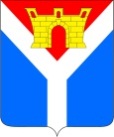 АДМИНИСТРАЦИЯ УСТЬ-ЛАБИНСКОГО ГОРОДСКОГО ПОСЕЛЕНИЯ  УСТЬ-ЛАБИНСКОГО РАЙОНА П О С Т А Н О В Л Е Н И Еот 17.02.2023									             № 102город Усть-ЛабинскО внесении изменений в постановление администрации Усть-Лабинского городского поселения Усть-Лабинского района от 29 декабря 2021 г. № 1174«Об утверждении муниципальной программы «Развитие жилищно-коммунального хозяйства»В соответствии с решением Совета Усть-Лабинского городского поселения Усть-Лабинского района от 10 февраля 2023 г. № 2 протокол № 48 «О внесении изменений в решение Совета Усть-Лабинского городского поселения Усть-Лабинского района «О бюджете Усть-Лабинского городского поселения Усть-Лабинского   района   на   2023   год   и на плановый период 2024 и 2025 годов» п о с т а н о в л я ю:1. Утвердить изменения в постановление администрации Усть-Лабинского городского поселения Усть-Лабинского района от 29 декабря 2021 г. № 1174 «Об утверждении муниципальной программы «Развитие жилищно-коммунального хозяйства» (с изменениями от 29 декабря 2022 г. № 990) согласно приложению к настоящему постановлению.2. Отделу капитального строительства администрации Усть-Лабинского городского поселения Усть-Лабинского района (Бондарь Д.А.) разместить настоящее постановление в государственной автоматизированной информационной системе «Управление» в течение 10 дней со дня подписания.3. Отделу    по    общим   и организационным вопросам администрации Усть-Лабинского  городского  поселения  Усть-Лабинского района (Владимирова М.А.) разместить настоящее постановление на официальном сайте администрации Усть-Лабинского городского поселения Усть-Лабинского района в информационно-телекоммуникационной сети «Интернет».4. Настоящее постановление вступает в силу со дня его подписания.Глава Усть-Лабинского городского поселенияУсть-Лабинского района                                                               С.А. ГайнюченкоПРИЛОЖЕНИЕ«УТВЕРЖДЕНЫпостановлением администрацииУсть-Лабинского городского поселения Усть-Лабинского районаот 17.02.2023 № 102ИЗМЕНЕНИЯ,вносимые  в постановление администрацииУсть-Лабинского городского поселенияУсть-Лабинского района от 29 декабря 2021 г. № 1174«Об утверждении муниципальной программы«Развитие жилищно-коммунального хозяйства»Позицию «Перечень целевых показателей муниципальной программы» Паспорта муниципальной программы изложить в следующей редакции:«													   ».2. Позицию «Объем финансирования муниципальной программы, тыс. рублей» изложить в следующей редакции:«													   ».	3. Приложение 1 к муниципальной программе «Развитие жилищно-коммунального хозяйства» изложить в следующей редакции:«     ПРИЛОЖЕНИЕ 1   к муниципальной программе   «Развитие жилищно-коммунального   хозяйства»Цели, задачи и целевые показатели муниципальной программы«Развитие жилищно-коммунального хозяйства»														   ».	4. Приложение 2 к муниципальной программе «Развитие жилищно-коммунального хозяйства» изложить в следующей редакции: «     ПРИЛОЖЕНИЕ 2   к муниципальной программе   «Развитие жилищно-коммунального  хозяйства»ПЕРЕЧЕНЬосновных мероприятий муниципальной программы«Развитие жилищно-коммунального хозяйства»					    														 ».5. Приложение 3 к муниципальной программе «Развитие жилищно-коммунального хозяйства» изложить в следующей редакции:«ПРИЛОЖЕНИЕ 3			к муниципальной программе«Развитие жилищно-коммунального хозяйства»   Паспорт подпрограммы «Содержание и развитие коммунальной инфраструктуры»муниципальной программы«Развитие жилищно-коммунального хозяйства»1. Перечень мероприятий подпрограммы	Перечень мероприятий подпрограммы изложен в табличной форме в приложении к настоящему Паспорту подпрограммы. Все мероприятия подпрограммы нацелены на снижение уровня потерь при распределении коммунальных ресурсов и снижение количества аварий на объектах коммунальной инфраструктуры. 	Реализация мероприятий производится за счет средств бюджета Усть-Лабинского городского поселения Усть-Лабинского района. 2. Механизм реализации подпрограммы.Реализация подпрограммы осуществляется путём выполнения мероприятий в составе, содержании, объёмах и сроках, предусмотренных подпрограммой. Ответственность за выполнение мероприятий лежит на исполнителях мероприятий настоящей подпрограммы.Общее управление подпрограммой осуществляет координатор подпрограммы. Требования координатора подпрограммы являются обязательными для исполнителей мероприятий подпрограммы.	Контроль за выполнением подпрограммы осуществляет специалист отдела капитального строительства администрации Усть-Лабинского городского поселения Усть-Лабинского района.                     ПРИЛОЖЕНИЕ 					    к подпрограмме «Содержание          и развитие коммунальной          инфраструктуры»          муниципальной программы          «Развитие жилищно-коммунального          хозяйства»  ПЕРЕЧЕНЬмероприятий подпрограммы «Содержание и развитие коммунальной инфраструктуры» муниципальной программы«Развитие жилищно-коммунального хозяйства»													   ».Начальник отделакапитального строительства администрацииУсть-Лабинского городского поселенияУсть-Лабинского района								Д.А. БондарьПеречень целевых показателей муниципальной программы1.Реконструкция канализационного коллектора2.Оказание услуг по строительному контролю 3. Капитальный ремонт артезианской скважины 4.Разработка проектной документации  5. Проведение государственной экспертизы проектной документации в части достоверности определения сметной стоимости6.Приобретение подстанции трансформаторной комплектной 7. Модернизация линии электропередач 8.Оказание услуг по выполнению авторского надзора 9.Бурение технических скважин 10.Выполнение работ по обвязке технических скважин 11.Выполнение работ по корректировке проектно-сметной документации 12.Выполнение работ  по присоединению (подключению) подстанции трансформаторной комплектной к электрическим сетям 13. Подключение нестационарных торговых объектов 14. Работы по переносу (демонтажу, монтажу и пуско-наладке) участка линии электропередач 15.Оказание услуг по технологическому присоединению вновь построенных объектовОбъем финансирования муниципальной программы, тыс. рублей всегов разрезе источников финансированияв разрезе источников финансированияв разрезе источников финансированияв разрезе источников финансированияГоды реализациивсегофедеральный бюджеткраевой бюджетместный бюджетвнебюджетные источники202268 878,4059 320,99 557,502023198 103,80180 108,717 995,102024000002025113 647,30107 394,96 252,4Всего380 629,50346 824,533 805,00расходы, связанные с реализацией проектов или программрасходы, связанные с реализацией проектов или программрасходы, связанные с реализацией проектов или программрасходы, связанные с реализацией проектов или программрасходы, связанные с реализацией проектов или программрасходы, связанные с реализацией проектов или программ202268 878,4059 320,99 557,502023198 103,80180 108,717 995,102024000002025113 647,30107 394,96 252,4Всего380 629,50346 824,533 805,00п/пНаименование целевого показателяЕдиница измеренияСтатусЗначение показателейЗначение показателейЗначение показателейЗначение показателейп/пНаименование целевого показателяЕдиница измеренияСтатус2022202320242025123456781Муниципальная программа «Развитие жилищно-коммунального хозяйства»Муниципальная программа «Развитие жилищно-коммунального хозяйства»Муниципальная программа «Развитие жилищно-коммунального хозяйства»Муниципальная программа «Развитие жилищно-коммунального хозяйства»Муниципальная программа «Развитие жилищно-коммунального хозяйства»Муниципальная программа «Развитие жилищно-коммунального хозяйства»Муниципальная программа «Развитие жилищно-коммунального хозяйства»Цель: Развитие объектов коммунальной инфраструктуры в целях комфортных условий проживания граждан. Создание условий для устойчивого развития водоотведения бытовых стоков на территории Усть-Лабинского городского поселения, снижение уровня износа и аварийности на объектах водоотведения. Повышение обеспеченности населения запасами качественной питьевой воды при условии рационального использования подземных вод и их охране от истощения и загрязнения.Цель: Развитие объектов коммунальной инфраструктуры в целях комфортных условий проживания граждан. Создание условий для устойчивого развития водоотведения бытовых стоков на территории Усть-Лабинского городского поселения, снижение уровня износа и аварийности на объектах водоотведения. Повышение обеспеченности населения запасами качественной питьевой воды при условии рационального использования подземных вод и их охране от истощения и загрязнения.Цель: Развитие объектов коммунальной инфраструктуры в целях комфортных условий проживания граждан. Создание условий для устойчивого развития водоотведения бытовых стоков на территории Усть-Лабинского городского поселения, снижение уровня износа и аварийности на объектах водоотведения. Повышение обеспеченности населения запасами качественной питьевой воды при условии рационального использования подземных вод и их охране от истощения и загрязнения.Цель: Развитие объектов коммунальной инфраструктуры в целях комфортных условий проживания граждан. Создание условий для устойчивого развития водоотведения бытовых стоков на территории Усть-Лабинского городского поселения, снижение уровня износа и аварийности на объектах водоотведения. Повышение обеспеченности населения запасами качественной питьевой воды при условии рационального использования подземных вод и их охране от истощения и загрязнения.Цель: Развитие объектов коммунальной инфраструктуры в целях комфортных условий проживания граждан. Создание условий для устойчивого развития водоотведения бытовых стоков на территории Усть-Лабинского городского поселения, снижение уровня износа и аварийности на объектах водоотведения. Повышение обеспеченности населения запасами качественной питьевой воды при условии рационального использования подземных вод и их охране от истощения и загрязнения.Цель: Развитие объектов коммунальной инфраструктуры в целях комфортных условий проживания граждан. Создание условий для устойчивого развития водоотведения бытовых стоков на территории Усть-Лабинского городского поселения, снижение уровня износа и аварийности на объектах водоотведения. Повышение обеспеченности населения запасами качественной питьевой воды при условии рационального использования подземных вод и их охране от истощения и загрязнения.Цель: Развитие объектов коммунальной инфраструктуры в целях комфортных условий проживания граждан. Создание условий для устойчивого развития водоотведения бытовых стоков на территории Усть-Лабинского городского поселения, снижение уровня износа и аварийности на объектах водоотведения. Повышение обеспеченности населения запасами качественной питьевой воды при условии рационального использования подземных вод и их охране от истощения и загрязнения.Задача:  Выполнение мероприятий по содержанию и развитию объектов коммунальной инфраструктуры и проведение строительного контроля при выполнении работ по реконструкции,  капитальному ремонту и ремонту объектов коммунальной инфраструктуры в г. Усть-Лабинске.   Проведение комплекса мероприятий по реконструкции канализационного коллектора по ул.Д.Бедного от ул.Коллективной до насосной станции по ул.Д.Бедного. Проведение комплекса мероприятий по капитальному ремонту артезианской скважины.Задача:  Выполнение мероприятий по содержанию и развитию объектов коммунальной инфраструктуры и проведение строительного контроля при выполнении работ по реконструкции,  капитальному ремонту и ремонту объектов коммунальной инфраструктуры в г. Усть-Лабинске.   Проведение комплекса мероприятий по реконструкции канализационного коллектора по ул.Д.Бедного от ул.Коллективной до насосной станции по ул.Д.Бедного. Проведение комплекса мероприятий по капитальному ремонту артезианской скважины.Задача:  Выполнение мероприятий по содержанию и развитию объектов коммунальной инфраструктуры и проведение строительного контроля при выполнении работ по реконструкции,  капитальному ремонту и ремонту объектов коммунальной инфраструктуры в г. Усть-Лабинске.   Проведение комплекса мероприятий по реконструкции канализационного коллектора по ул.Д.Бедного от ул.Коллективной до насосной станции по ул.Д.Бедного. Проведение комплекса мероприятий по капитальному ремонту артезианской скважины.Задача:  Выполнение мероприятий по содержанию и развитию объектов коммунальной инфраструктуры и проведение строительного контроля при выполнении работ по реконструкции,  капитальному ремонту и ремонту объектов коммунальной инфраструктуры в г. Усть-Лабинске.   Проведение комплекса мероприятий по реконструкции канализационного коллектора по ул.Д.Бедного от ул.Коллективной до насосной станции по ул.Д.Бедного. Проведение комплекса мероприятий по капитальному ремонту артезианской скважины.Задача:  Выполнение мероприятий по содержанию и развитию объектов коммунальной инфраструктуры и проведение строительного контроля при выполнении работ по реконструкции,  капитальному ремонту и ремонту объектов коммунальной инфраструктуры в г. Усть-Лабинске.   Проведение комплекса мероприятий по реконструкции канализационного коллектора по ул.Д.Бедного от ул.Коллективной до насосной станции по ул.Д.Бедного. Проведение комплекса мероприятий по капитальному ремонту артезианской скважины.Задача:  Выполнение мероприятий по содержанию и развитию объектов коммунальной инфраструктуры и проведение строительного контроля при выполнении работ по реконструкции,  капитальному ремонту и ремонту объектов коммунальной инфраструктуры в г. Усть-Лабинске.   Проведение комплекса мероприятий по реконструкции канализационного коллектора по ул.Д.Бедного от ул.Коллективной до насосной станции по ул.Д.Бедного. Проведение комплекса мероприятий по капитальному ремонту артезианской скважины.Задача:  Выполнение мероприятий по содержанию и развитию объектов коммунальной инфраструктуры и проведение строительного контроля при выполнении работ по реконструкции,  капитальному ремонту и ремонту объектов коммунальной инфраструктуры в г. Усть-Лабинске.   Проведение комплекса мероприятий по реконструкции канализационного коллектора по ул.Д.Бедного от ул.Коллективной до насосной станции по ул.Д.Бедного. Проведение комплекса мероприятий по капитальному ремонту артезианской скважины.1.1Оказание услуг по строительному контролю шт322011.2Капитальный ремонт артезианской скважинышт210001.3Реконструкция канализационного коллекторашт211011.4Разработка проектной документации шт302001.5Проведение государственной экспертизы проектной документации в части достоверности определения сметной стоимостишт303001.6Приобретение подстанции трансформаторной комплектнойшт310001.7Модернизация линии электропередачлиний310001.8Оказание услуг по выполнению авторского надзорашт311001.9Бурений технических скважиншт320001.10Выполнение работ по обвязке технических скважиншт320001.11Выполнение работ по корректировке проектно-сметной документациишт311001.12Выполнение работ по присоединению (подключению) подстанции трансформаторной комплектной к электрическим сетямшт310001.13Подключение нестационарных торговых объектовшт310001.14Работы по переносу (демонтажу, монтажу и пуско-наладке) участка линии электропередачлиний310001.15Оказание услуг по технологическому присоединению вновь построенных объектовшт301002.1Подпрограмма №1 «Содержание и развитие коммунальной инфраструктуры»Подпрограмма №1 «Содержание и развитие коммунальной инфраструктуры»Подпрограмма №1 «Содержание и развитие коммунальной инфраструктуры»Подпрограмма №1 «Содержание и развитие коммунальной инфраструктуры»Подпрограмма №1 «Содержание и развитие коммунальной инфраструктуры»Подпрограмма №1 «Содержание и развитие коммунальной инфраструктуры»Подпрограмма №1 «Содержание и развитие коммунальной инфраструктуры»Цель: Развитие объектов коммунальной инфраструктуры в целях комфортных условий проживания граждан.Цель: Развитие объектов коммунальной инфраструктуры в целях комфортных условий проживания граждан.Цель: Развитие объектов коммунальной инфраструктуры в целях комфортных условий проживания граждан.Цель: Развитие объектов коммунальной инфраструктуры в целях комфортных условий проживания граждан.Цель: Развитие объектов коммунальной инфраструктуры в целях комфортных условий проживания граждан.Цель: Развитие объектов коммунальной инфраструктуры в целях комфортных условий проживания граждан.Цель: Развитие объектов коммунальной инфраструктуры в целях комфортных условий проживания граждан.Задача: Выполнение мероприятий по содержанию и развитию объектов коммунальной инфраструктуры и проведение строительного контроля при выполнении работ по реконструкции,  капитальному ремонту и ремонту объектов коммунальной инфраструктуры в г. Усть-Лабинске.  Задача: Выполнение мероприятий по содержанию и развитию объектов коммунальной инфраструктуры и проведение строительного контроля при выполнении работ по реконструкции,  капитальному ремонту и ремонту объектов коммунальной инфраструктуры в г. Усть-Лабинске.  Задача: Выполнение мероприятий по содержанию и развитию объектов коммунальной инфраструктуры и проведение строительного контроля при выполнении работ по реконструкции,  капитальному ремонту и ремонту объектов коммунальной инфраструктуры в г. Усть-Лабинске.  Задача: Выполнение мероприятий по содержанию и развитию объектов коммунальной инфраструктуры и проведение строительного контроля при выполнении работ по реконструкции,  капитальному ремонту и ремонту объектов коммунальной инфраструктуры в г. Усть-Лабинске.  Задача: Выполнение мероприятий по содержанию и развитию объектов коммунальной инфраструктуры и проведение строительного контроля при выполнении работ по реконструкции,  капитальному ремонту и ремонту объектов коммунальной инфраструктуры в г. Усть-Лабинске.  Задача: Выполнение мероприятий по содержанию и развитию объектов коммунальной инфраструктуры и проведение строительного контроля при выполнении работ по реконструкции,  капитальному ремонту и ремонту объектов коммунальной инфраструктуры в г. Усть-Лабинске.  Задача: Выполнение мероприятий по содержанию и развитию объектов коммунальной инфраструктуры и проведение строительного контроля при выполнении работ по реконструкции,  капитальному ремонту и ремонту объектов коммунальной инфраструктуры в г. Усть-Лабинске.  2.2.1Оказание услуг по строительному контролю шт322012.2.2Разработка проектной документации шт302002.2.3Проведение государственной экспертизы проектной документации в части достоверности определения сметной стоимостишт303002.2.4Приобретение подстанции трансформаторной комплектнойшт310002.2.5Модернизация линии электропередачлиний310002.2.6Оказание услуг по выполнению авторского надзорашт311002.2.7Бурение технических скважиншт320002.2.8Выполнение работ по обвязке технических скважиншт320002.2.9Выполнение работ по корректировке проектно-сметной документации шт311002.2.10Выполнение работ по присоединению (подключению) подстанции трансформаторной комплектной к электрическим сетямшт310002.2.11Подключение нестационарных торговых объектовшт310002.2.12Работы по переносу (демонтажу, монтажу и пуско-наладке) участка линии электропередачлиний310002.2.13Оказание услуг по технологическому присоединению вновь построенных объектовшт301002.2Подпрограмма №2 «Развитие водоотведения населенных пунктов»Подпрограмма №2 «Развитие водоотведения населенных пунктов»Подпрограмма №2 «Развитие водоотведения населенных пунктов»Подпрограмма №2 «Развитие водоотведения населенных пунктов»Подпрограмма №2 «Развитие водоотведения населенных пунктов»Подпрограмма №2 «Развитие водоотведения населенных пунктов»Подпрограмма №2 «Развитие водоотведения населенных пунктов»Цель: Создание условий для устойчивого развития водоотведения бытовых стоков на территории Усть-Лабинского городского поселения, снижение уровня износа и аварийности на объектах водоотведения.Цель: Создание условий для устойчивого развития водоотведения бытовых стоков на территории Усть-Лабинского городского поселения, снижение уровня износа и аварийности на объектах водоотведения.Цель: Создание условий для устойчивого развития водоотведения бытовых стоков на территории Усть-Лабинского городского поселения, снижение уровня износа и аварийности на объектах водоотведения.Цель: Создание условий для устойчивого развития водоотведения бытовых стоков на территории Усть-Лабинского городского поселения, снижение уровня износа и аварийности на объектах водоотведения.Цель: Создание условий для устойчивого развития водоотведения бытовых стоков на территории Усть-Лабинского городского поселения, снижение уровня износа и аварийности на объектах водоотведения.Цель: Создание условий для устойчивого развития водоотведения бытовых стоков на территории Усть-Лабинского городского поселения, снижение уровня износа и аварийности на объектах водоотведения.Цель: Создание условий для устойчивого развития водоотведения бытовых стоков на территории Усть-Лабинского городского поселения, снижение уровня износа и аварийности на объектах водоотведения.Задача: Проведение комплекса мероприятий по реконструкции канализационного коллектора по ул.Д.Бедного от ул.Коллективной до насосной станции по ул.Д.Бедного Задача: Проведение комплекса мероприятий по реконструкции канализационного коллектора по ул.Д.Бедного от ул.Коллективной до насосной станции по ул.Д.Бедного Задача: Проведение комплекса мероприятий по реконструкции канализационного коллектора по ул.Д.Бедного от ул.Коллективной до насосной станции по ул.Д.Бедного Задача: Проведение комплекса мероприятий по реконструкции канализационного коллектора по ул.Д.Бедного от ул.Коллективной до насосной станции по ул.Д.Бедного Задача: Проведение комплекса мероприятий по реконструкции канализационного коллектора по ул.Д.Бедного от ул.Коллективной до насосной станции по ул.Д.Бедного Задача: Проведение комплекса мероприятий по реконструкции канализационного коллектора по ул.Д.Бедного от ул.Коллективной до насосной станции по ул.Д.Бедного Задача: Проведение комплекса мероприятий по реконструкции канализационного коллектора по ул.Д.Бедного от ул.Коллективной до насосной станции по ул.Д.Бедного 2.2.1Реконструкция канализационного коллектора по ул.Д.Бедного от ул.Коллективной до насосной станции по ул.Д.Бедного шт211012.3Подпрограмма №3 «Развитие водоснабжения населенных пунктов»Подпрограмма №3 «Развитие водоснабжения населенных пунктов»Подпрограмма №3 «Развитие водоснабжения населенных пунктов»Подпрограмма №3 «Развитие водоснабжения населенных пунктов»Подпрограмма №3 «Развитие водоснабжения населенных пунктов»Подпрограмма №3 «Развитие водоснабжения населенных пунктов»Подпрограмма №3 «Развитие водоснабжения населенных пунктов»Цель: Повышение обеспеченности населения запасами качественной питьевой воды при условии рационального использования подземных вод и их охране от истощения и загрязненияЦель: Повышение обеспеченности населения запасами качественной питьевой воды при условии рационального использования подземных вод и их охране от истощения и загрязненияЦель: Повышение обеспеченности населения запасами качественной питьевой воды при условии рационального использования подземных вод и их охране от истощения и загрязненияЦель: Повышение обеспеченности населения запасами качественной питьевой воды при условии рационального использования подземных вод и их охране от истощения и загрязненияЦель: Повышение обеспеченности населения запасами качественной питьевой воды при условии рационального использования подземных вод и их охране от истощения и загрязненияЦель: Повышение обеспеченности населения запасами качественной питьевой воды при условии рационального использования подземных вод и их охране от истощения и загрязненияЦель: Повышение обеспеченности населения запасами качественной питьевой воды при условии рационального использования подземных вод и их охране от истощения и загрязненияЗадача: Проведение комплекса мероприятий по капитальному ремонту артезианской скважиныЗадача: Проведение комплекса мероприятий по капитальному ремонту артезианской скважиныЗадача: Проведение комплекса мероприятий по капитальному ремонту артезианской скважиныЗадача: Проведение комплекса мероприятий по капитальному ремонту артезианской скважиныЗадача: Проведение комплекса мероприятий по капитальному ремонту артезианской скважиныЗадача: Проведение комплекса мероприятий по капитальному ремонту артезианской скважиныЗадача: Проведение комплекса мероприятий по капитальному ремонту артезианской скважины2.3.1Капитальный ремонт артезианской скважинышт21000N
п/пНаименование мероприятияСтатусГоды реализацииОбъем финансирования, тыс. рублейОбъем финансирования, тыс. рублейОбъем финансирования, тыс. рублейОбъем финансирования, тыс. рублейОбъем финансирования, тыс. рублейОбъем финансирования, тыс. рублейОбъем финансирования, тыс. рублейОбъем финансирования, тыс. рублейОбъем финансирования, тыс. рублейНепосредственный результат реализации мероприятияМуниципальный заказчик, исполнитель основного мероприятияN
п/пНаименование мероприятияСтатусГоды реализациивсегов разрезе источников финансированияв разрезе источников финансированияв разрезе источников финансированияв разрезе источников финансированияв разрезе источников финансированияв разрезе источников финансированияв разрезе источников финансированияв разрезе источников финансированияНепосредственный результат реализации мероприятияМуниципальный заказчик, исполнитель основного мероприятияN
п/пНаименование мероприятияСтатусГоды реализациивсегофедеральный бюджетфедеральный бюджетфедеральный бюджеткраевой бюджетместный бюджетместный бюджетвнебюджетные источникивнебюджетные источникиНепосредственный результат реализации мероприятияМуниципальный заказчик, исполнитель основного мероприятия123456667889910111Цель 1Подпрограмма 1 «Содержание и развитие коммунальной инфраструктуры»Развитие объектов коммунальной инфраструктуры в целях комфортных условий проживания граждан.Подпрограмма 1 «Содержание и развитие коммунальной инфраструктуры»Развитие объектов коммунальной инфраструктуры в целях комфортных условий проживания граждан.Подпрограмма 1 «Содержание и развитие коммунальной инфраструктуры»Развитие объектов коммунальной инфраструктуры в целях комфортных условий проживания граждан.Подпрограмма 1 «Содержание и развитие коммунальной инфраструктуры»Развитие объектов коммунальной инфраструктуры в целях комфортных условий проживания граждан.Подпрограмма 1 «Содержание и развитие коммунальной инфраструктуры»Развитие объектов коммунальной инфраструктуры в целях комфортных условий проживания граждан.Подпрограмма 1 «Содержание и развитие коммунальной инфраструктуры»Развитие объектов коммунальной инфраструктуры в целях комфортных условий проживания граждан.Подпрограмма 1 «Содержание и развитие коммунальной инфраструктуры»Развитие объектов коммунальной инфраструктуры в целях комфортных условий проживания граждан.Подпрограмма 1 «Содержание и развитие коммунальной инфраструктуры»Развитие объектов коммунальной инфраструктуры в целях комфортных условий проживания граждан.Подпрограмма 1 «Содержание и развитие коммунальной инфраструктуры»Развитие объектов коммунальной инфраструктуры в целях комфортных условий проживания граждан.Подпрограмма 1 «Содержание и развитие коммунальной инфраструктуры»Развитие объектов коммунальной инфраструктуры в целях комфортных условий проживания граждан.Подпрограмма 1 «Содержание и развитие коммунальной инфраструктуры»Развитие объектов коммунальной инфраструктуры в целях комфортных условий проживания граждан.Подпрограмма 1 «Содержание и развитие коммунальной инфраструктуры»Развитие объектов коммунальной инфраструктуры в целях комфортных условий проживания граждан.Подпрограмма 1 «Содержание и развитие коммунальной инфраструктуры»Развитие объектов коммунальной инфраструктуры в целях комфортных условий проживания граждан.1.1Задача 1.1Выполнение мероприятий по содержанию и развитию объектов коммунальной инфраструктуры и проведение строительного контроля при выполнении работ по реконструкции,  капитальному ремонту и ремонту объектов коммунальной инфраструктуры в г. Усть-Лабинске.  Выполнение мероприятий по содержанию и развитию объектов коммунальной инфраструктуры и проведение строительного контроля при выполнении работ по реконструкции,  капитальному ремонту и ремонту объектов коммунальной инфраструктуры в г. Усть-Лабинске.  Выполнение мероприятий по содержанию и развитию объектов коммунальной инфраструктуры и проведение строительного контроля при выполнении работ по реконструкции,  капитальному ремонту и ремонту объектов коммунальной инфраструктуры в г. Усть-Лабинске.  Выполнение мероприятий по содержанию и развитию объектов коммунальной инфраструктуры и проведение строительного контроля при выполнении работ по реконструкции,  капитальному ремонту и ремонту объектов коммунальной инфраструктуры в г. Усть-Лабинске.  Выполнение мероприятий по содержанию и развитию объектов коммунальной инфраструктуры и проведение строительного контроля при выполнении работ по реконструкции,  капитальному ремонту и ремонту объектов коммунальной инфраструктуры в г. Усть-Лабинске.  Выполнение мероприятий по содержанию и развитию объектов коммунальной инфраструктуры и проведение строительного контроля при выполнении работ по реконструкции,  капитальному ремонту и ремонту объектов коммунальной инфраструктуры в г. Усть-Лабинске.  Выполнение мероприятий по содержанию и развитию объектов коммунальной инфраструктуры и проведение строительного контроля при выполнении работ по реконструкции,  капитальному ремонту и ремонту объектов коммунальной инфраструктуры в г. Усть-Лабинске.  Выполнение мероприятий по содержанию и развитию объектов коммунальной инфраструктуры и проведение строительного контроля при выполнении работ по реконструкции,  капитальному ремонту и ремонту объектов коммунальной инфраструктуры в г. Усть-Лабинске.  Выполнение мероприятий по содержанию и развитию объектов коммунальной инфраструктуры и проведение строительного контроля при выполнении работ по реконструкции,  капитальному ремонту и ремонту объектов коммунальной инфраструктуры в г. Усть-Лабинске.  Выполнение мероприятий по содержанию и развитию объектов коммунальной инфраструктуры и проведение строительного контроля при выполнении работ по реконструкции,  капитальному ремонту и ремонту объектов коммунальной инфраструктуры в г. Усть-Лабинске.  Выполнение мероприятий по содержанию и развитию объектов коммунальной инфраструктуры и проведение строительного контроля при выполнении работ по реконструкции,  капитальному ремонту и ремонту объектов коммунальной инфраструктуры в г. Усть-Лабинске.  Выполнение мероприятий по содержанию и развитию объектов коммунальной инфраструктуры и проведение строительного контроля при выполнении работ по реконструкции,  капитальному ремонту и ремонту объектов коммунальной инфраструктуры в г. Усть-Лабинске.  Выполнение мероприятий по содержанию и развитию объектов коммунальной инфраструктуры и проведение строительного контроля при выполнении работ по реконструкции,  капитальному ремонту и ремонту объектов коммунальной инфраструктуры в г. Усть-Лабинске.  1.1.1Отдельные мероприятия по содержанию и развитию объектов коммунальной инфраструктуры320226 432,400006 432,46 432,400Бесперебойное функционирование коммунальных сетей Администрация Усть-Лабинского городского поселения1.1.1Отдельные мероприятия по содержанию и развитию объектов коммунальной инфраструктуры320238 515,000008 515,08 515,000Бесперебойное функционирование коммунальных сетейАдминистрация Усть-Лабинского городского поселения1.1.1Отдельные мероприятия по содержанию и развитию объектов коммунальной инфраструктуры32024000000000Бесперебойное функционирование коммунальных сетейАдминистрация Усть-Лабинского городского поселения1.1.1Отдельные мероприятия по содержанию и развитию объектов коммунальной инфраструктуры32025600,00000600,0600,000Администрация Усть-Лабинского городского поселения1.1.1Отдельные мероприятия по содержанию и развитию объектов коммунальной инфраструктуры3всего15 547,4000015 547,415 547,400ХАдминистрация Усть-Лабинского городского поселения2Цель 2Подпрограмма 2 «Развитие водоотведения населенных пунктов»Создание условий для устойчивого развития водоотведения бытовых стоков на территории Усть-Лабинского городского поселения, снижение уровня износа и аварийности на объектах водоотведения. Подпрограмма 2 «Развитие водоотведения населенных пунктов»Создание условий для устойчивого развития водоотведения бытовых стоков на территории Усть-Лабинского городского поселения, снижение уровня износа и аварийности на объектах водоотведения. Подпрограмма 2 «Развитие водоотведения населенных пунктов»Создание условий для устойчивого развития водоотведения бытовых стоков на территории Усть-Лабинского городского поселения, снижение уровня износа и аварийности на объектах водоотведения. Подпрограмма 2 «Развитие водоотведения населенных пунктов»Создание условий для устойчивого развития водоотведения бытовых стоков на территории Усть-Лабинского городского поселения, снижение уровня износа и аварийности на объектах водоотведения. Подпрограмма 2 «Развитие водоотведения населенных пунктов»Создание условий для устойчивого развития водоотведения бытовых стоков на территории Усть-Лабинского городского поселения, снижение уровня износа и аварийности на объектах водоотведения. Подпрограмма 2 «Развитие водоотведения населенных пунктов»Создание условий для устойчивого развития водоотведения бытовых стоков на территории Усть-Лабинского городского поселения, снижение уровня износа и аварийности на объектах водоотведения. Подпрограмма 2 «Развитие водоотведения населенных пунктов»Создание условий для устойчивого развития водоотведения бытовых стоков на территории Усть-Лабинского городского поселения, снижение уровня износа и аварийности на объектах водоотведения. Подпрограмма 2 «Развитие водоотведения населенных пунктов»Создание условий для устойчивого развития водоотведения бытовых стоков на территории Усть-Лабинского городского поселения, снижение уровня износа и аварийности на объектах водоотведения. Подпрограмма 2 «Развитие водоотведения населенных пунктов»Создание условий для устойчивого развития водоотведения бытовых стоков на территории Усть-Лабинского городского поселения, снижение уровня износа и аварийности на объектах водоотведения. Подпрограмма 2 «Развитие водоотведения населенных пунктов»Создание условий для устойчивого развития водоотведения бытовых стоков на территории Усть-Лабинского городского поселения, снижение уровня износа и аварийности на объектах водоотведения. Подпрограмма 2 «Развитие водоотведения населенных пунктов»Создание условий для устойчивого развития водоотведения бытовых стоков на территории Усть-Лабинского городского поселения, снижение уровня износа и аварийности на объектах водоотведения. Подпрограмма 2 «Развитие водоотведения населенных пунктов»Создание условий для устойчивого развития водоотведения бытовых стоков на территории Усть-Лабинского городского поселения, снижение уровня износа и аварийности на объектах водоотведения. Подпрограмма 2 «Развитие водоотведения населенных пунктов»Создание условий для устойчивого развития водоотведения бытовых стоков на территории Усть-Лабинского городского поселения, снижение уровня износа и аварийности на объектах водоотведения. 2.1Задача 2.1Проведение комплекса мероприятий по реконструкции канализационного коллектора по ул.Д.Бедного от ул.Коллективной до насосной станции по ул.Д.БедногоПроведение комплекса мероприятий по реконструкции канализационного коллектора по ул.Д.Бедного от ул.Коллективной до насосной станции по ул.Д.БедногоПроведение комплекса мероприятий по реконструкции канализационного коллектора по ул.Д.Бедного от ул.Коллективной до насосной станции по ул.Д.БедногоПроведение комплекса мероприятий по реконструкции канализационного коллектора по ул.Д.Бедного от ул.Коллективной до насосной станции по ул.Д.БедногоПроведение комплекса мероприятий по реконструкции канализационного коллектора по ул.Д.Бедного от ул.Коллективной до насосной станции по ул.Д.БедногоПроведение комплекса мероприятий по реконструкции канализационного коллектора по ул.Д.Бедного от ул.Коллективной до насосной станции по ул.Д.БедногоПроведение комплекса мероприятий по реконструкции канализационного коллектора по ул.Д.Бедного от ул.Коллективной до насосной станции по ул.Д.БедногоПроведение комплекса мероприятий по реконструкции канализационного коллектора по ул.Д.Бедного от ул.Коллективной до насосной станции по ул.Д.БедногоПроведение комплекса мероприятий по реконструкции канализационного коллектора по ул.Д.Бедного от ул.Коллективной до насосной станции по ул.Д.БедногоПроведение комплекса мероприятий по реконструкции канализационного коллектора по ул.Д.Бедного от ул.Коллективной до насосной станции по ул.Д.БедногоПроведение комплекса мероприятий по реконструкции канализационного коллектора по ул.Д.Бедного от ул.Коллективной до насосной станции по ул.Д.БедногоПроведение комплекса мероприятий по реконструкции канализационного коллектора по ул.Д.Бедного от ул.Коллективной до насосной станции по ул.Д.БедногоПроведение комплекса мероприятий по реконструкции канализационного коллектора по ул.Д.Бедного от ул.Коллективной до насосной станции по ул.Д.Бедного2.1.1Проведение комплекса мероприятий по реконструкции канализационного коллектора по ул.Д.Бедного от ул.Коллективной до насосной станции по ул.Д.Бедного 2202256 143,456 143,4053 333,553 333,553 333,52 809,92 809,90Бесперебойная работа канализационных сетейАдминистрация Усть-Лабинского городского поселения2.1.1Проведение комплекса мероприятий по реконструкции канализационного коллектора по ул.Д.Бедного от ул.Коллективной до насосной станции по ул.Д.Бедного 22023189 588,8189 588,80180 108,7180 108,7180 108,79 480,19 480,10Бесперебойная работа канализационных сетейАдминистрация Усть-Лабинского городского поселения2.1.1Проведение комплекса мероприятий по реконструкции канализационного коллектора по ул.Д.Бедного от ул.Коллективной до насосной станции по ул.Д.Бедного 22024000000000Бесперебойная работа канализационных сетейАдминистрация Усть-Лабинского городского поселения2.1.1Проведение комплекса мероприятий по реконструкции канализационного коллектора по ул.Д.Бедного от ул.Коллективной до насосной станции по ул.Д.Бедного 22025113 047,3113 047,30107 394,9107 394,9107 394,95 652,45 652,40Администрация Усть-Лабинского городского поселения2.1.1Проведение комплекса мероприятий по реконструкции канализационного коллектора по ул.Д.Бедного от ул.Коллективной до насосной станции по ул.Д.Бедного 2всего358 779,5358 779,50340 837,1340 837,1340 837,117 942,417 942,40ХАдминистрация Усть-Лабинского городского поселения3Цель 3Подпрограмма 2 «Развитие водоснабжения населенных пунктов»Повышение обеспеченности населения запасами качественной питьевой воды при условии рационального использования подземных вод и их охране от истощения и загрязненияПодпрограмма 2 «Развитие водоснабжения населенных пунктов»Повышение обеспеченности населения запасами качественной питьевой воды при условии рационального использования подземных вод и их охране от истощения и загрязненияПодпрограмма 2 «Развитие водоснабжения населенных пунктов»Повышение обеспеченности населения запасами качественной питьевой воды при условии рационального использования подземных вод и их охране от истощения и загрязненияПодпрограмма 2 «Развитие водоснабжения населенных пунктов»Повышение обеспеченности населения запасами качественной питьевой воды при условии рационального использования подземных вод и их охране от истощения и загрязненияПодпрограмма 2 «Развитие водоснабжения населенных пунктов»Повышение обеспеченности населения запасами качественной питьевой воды при условии рационального использования подземных вод и их охране от истощения и загрязненияПодпрограмма 2 «Развитие водоснабжения населенных пунктов»Повышение обеспеченности населения запасами качественной питьевой воды при условии рационального использования подземных вод и их охране от истощения и загрязненияПодпрограмма 2 «Развитие водоснабжения населенных пунктов»Повышение обеспеченности населения запасами качественной питьевой воды при условии рационального использования подземных вод и их охране от истощения и загрязненияПодпрограмма 2 «Развитие водоснабжения населенных пунктов»Повышение обеспеченности населения запасами качественной питьевой воды при условии рационального использования подземных вод и их охране от истощения и загрязненияПодпрограмма 2 «Развитие водоснабжения населенных пунктов»Повышение обеспеченности населения запасами качественной питьевой воды при условии рационального использования подземных вод и их охране от истощения и загрязненияПодпрограмма 2 «Развитие водоснабжения населенных пунктов»Повышение обеспеченности населения запасами качественной питьевой воды при условии рационального использования подземных вод и их охране от истощения и загрязненияПодпрограмма 2 «Развитие водоснабжения населенных пунктов»Повышение обеспеченности населения запасами качественной питьевой воды при условии рационального использования подземных вод и их охране от истощения и загрязненияПодпрограмма 2 «Развитие водоснабжения населенных пунктов»Повышение обеспеченности населения запасами качественной питьевой воды при условии рационального использования подземных вод и их охране от истощения и загрязненияПодпрограмма 2 «Развитие водоснабжения населенных пунктов»Повышение обеспеченности населения запасами качественной питьевой воды при условии рационального использования подземных вод и их охране от истощения и загрязнения3.1Задача 3.1Проведение комплекса мероприятий по капитальному ремонту артезианской скважиныПроведение комплекса мероприятий по капитальному ремонту артезианской скважиныПроведение комплекса мероприятий по капитальному ремонту артезианской скважиныПроведение комплекса мероприятий по капитальному ремонту артезианской скважиныПроведение комплекса мероприятий по капитальному ремонту артезианской скважиныПроведение комплекса мероприятий по капитальному ремонту артезианской скважиныПроведение комплекса мероприятий по капитальному ремонту артезианской скважиныПроведение комплекса мероприятий по капитальному ремонту артезианской скважиныПроведение комплекса мероприятий по капитальному ремонту артезианской скважиныПроведение комплекса мероприятий по капитальному ремонту артезианской скважиныПроведение комплекса мероприятий по капитальному ремонту артезианской скважиныПроведение комплекса мероприятий по капитальному ремонту артезианской скважиныПроведение комплекса мероприятий по капитальному ремонту артезианской скважины3.1.1Проведение комплекса мероприятий по капитальному ремонту артезианской скважины220226 302,66 302,605 987,45 987,45 987,4315,2315,20Бесперебойная работа объектов водоснабженияАдминистрация Усть-Лабинского городского поселения3.1.1Проведение комплекса мероприятий по капитальному ремонту артезианской скважины22023000000000Бесперебойная работа канализационных сетейАдминистрация Усть-Лабинского городского поселения3.1.1Проведение комплекса мероприятий по капитальному ремонту артезианской скважины22024000000000Бесперебойная работа объектов водоснабженияАдминистрация Усть-Лабинского городского поселения3.1.1Проведение комплекса мероприятий по капитальному ремонту артезианской скважины22025000000000Бесперебойная работа объектов водоснабженияАдминистрация Усть-Лабинского городского поселения3.1.1Проведение комплекса мероприятий по капитальному ремонту артезианской скважины2всего6 302,66 302,605 987,45 987,45 987,4315,2315,20ХАдминистрация Усть-Лабинского городского поселенияКоординатор муниципальной подпрограммыОтдел капитального строительства администрации Усть-Лабинского городского поселения Усть-Лабинского районаОтдел капитального строительства администрации Усть-Лабинского городского поселения Усть-Лабинского районаОтдел капитального строительства администрации Усть-Лабинского городского поселения Усть-Лабинского районаОтдел капитального строительства администрации Усть-Лабинского городского поселения Усть-Лабинского районаОтдел капитального строительства администрации Усть-Лабинского городского поселения Усть-Лабинского районаУчастники подпрограммы1. Отдел капитального строительства администрации Усть-Лабинского городского поселения Усть-Лабинского района2. Муниципальное казенное учреждение Усть-Лабинского городского поселения Усть-Лабинского района «Административно-техническое управление». 1. Отдел капитального строительства администрации Усть-Лабинского городского поселения Усть-Лабинского района2. Муниципальное казенное учреждение Усть-Лабинского городского поселения Усть-Лабинского района «Административно-техническое управление». 1. Отдел капитального строительства администрации Усть-Лабинского городского поселения Усть-Лабинского района2. Муниципальное казенное учреждение Усть-Лабинского городского поселения Усть-Лабинского района «Административно-техническое управление». 1. Отдел капитального строительства администрации Усть-Лабинского городского поселения Усть-Лабинского района2. Муниципальное казенное учреждение Усть-Лабинского городского поселения Усть-Лабинского района «Административно-техническое управление». 1. Отдел капитального строительства администрации Усть-Лабинского городского поселения Усть-Лабинского района2. Муниципальное казенное учреждение Усть-Лабинского городского поселения Усть-Лабинского района «Административно-техническое управление». Задачи муниципальной подпрограммыВыполнение мероприятий по содержанию и развитию объектов коммунальной инфраструктуры, проведение строительного контроля и авторского надзора при выполнении работ по реконструкции,  капитальному ремонту и ремонту объектов коммунальной инфраструктуры в г. Усть-Лабинске.  Выполнение мероприятий по содержанию и развитию объектов коммунальной инфраструктуры, проведение строительного контроля и авторского надзора при выполнении работ по реконструкции,  капитальному ремонту и ремонту объектов коммунальной инфраструктуры в г. Усть-Лабинске.  Выполнение мероприятий по содержанию и развитию объектов коммунальной инфраструктуры, проведение строительного контроля и авторского надзора при выполнении работ по реконструкции,  капитальному ремонту и ремонту объектов коммунальной инфраструктуры в г. Усть-Лабинске.  Выполнение мероприятий по содержанию и развитию объектов коммунальной инфраструктуры, проведение строительного контроля и авторского надзора при выполнении работ по реконструкции,  капитальному ремонту и ремонту объектов коммунальной инфраструктуры в г. Усть-Лабинске.  Выполнение мероприятий по содержанию и развитию объектов коммунальной инфраструктуры, проведение строительного контроля и авторского надзора при выполнении работ по реконструкции,  капитальному ремонту и ремонту объектов коммунальной инфраструктуры в г. Усть-Лабинске.  Механизм реализации муниципальной подпрограммыВыполнение мероприятий по содержанию и развитию объектов коммунальной инфраструктуры, проведение строительного контроля и авторского надзора при выполнении работ по реконструкции,  капитальному ремонту и ремонту объектов коммунальной инфраструктуры в г. Усть-Лабинске.  Выполнение мероприятий по содержанию и развитию объектов коммунальной инфраструктуры, проведение строительного контроля и авторского надзора при выполнении работ по реконструкции,  капитальному ремонту и ремонту объектов коммунальной инфраструктуры в г. Усть-Лабинске.  Выполнение мероприятий по содержанию и развитию объектов коммунальной инфраструктуры, проведение строительного контроля и авторского надзора при выполнении работ по реконструкции,  капитальному ремонту и ремонту объектов коммунальной инфраструктуры в г. Усть-Лабинске.  Выполнение мероприятий по содержанию и развитию объектов коммунальной инфраструктуры, проведение строительного контроля и авторского надзора при выполнении работ по реконструкции,  капитальному ремонту и ремонту объектов коммунальной инфраструктуры в г. Усть-Лабинске.  Выполнение мероприятий по содержанию и развитию объектов коммунальной инфраструктуры, проведение строительного контроля и авторского надзора при выполнении работ по реконструкции,  капитальному ремонту и ремонту объектов коммунальной инфраструктуры в г. Усть-Лабинске.  Объем бюджетных ассигнований подпрограммы тыс. рублей всегов разрезе источников финансированияв разрезе источников финансированияв разрезе источников финансированияв разрезе источников финансированияГоды реализациивсегофедеральный бюджеткраевой бюджетместный бюджетвнебюджетные источники20226 432,4006 432,4020238 515,0008 515,002024000002025600,000600,0Всего15 547,40015 547,40расходы, связанные с реализацией проектов или программ расходы, связанные с реализацией проектов или программ расходы, связанные с реализацией проектов или программ расходы, связанные с реализацией проектов или программ расходы, связанные с реализацией проектов или программ расходы, связанные с реализацией проектов или программ 20226 432,4006 432,4020238 515,0008 515,002024000002025600,000600,00Всего15 547,400015 547,40N
п/пНаименование мероприятияСтатусГоды реализацииОбъем финансирования, тыс. рублейОбъем финансирования, тыс. рублейОбъем финансирования, тыс. рублейОбъем финансирования, тыс. рублейОбъем финансирования, тыс. рублейНепосредственный результат реализации мероприятияМуниципальный заказчик, исполнитель основного мероприятияN
п/пНаименование мероприятияСтатусГоды реализациивсегов разрезе источников финансированияв разрезе источников финансированияв разрезе источников финансированияв разрезе источников финансированияНепосредственный результат реализации мероприятияМуниципальный заказчик, исполнитель основного мероприятияN
п/пНаименование мероприятияСтатусГоды реализациивсегофедеральный бюджеткраевой бюджетместный бюджетвнебюджетные источникиНепосредственный результат реализации мероприятияМуниципальный заказчик, исполнитель основного мероприятия12345678910111Цель 1Развитие объектов коммунальной инфраструктуры в целях комфортных условий проживания граждан.Развитие объектов коммунальной инфраструктуры в целях комфортных условий проживания граждан.Развитие объектов коммунальной инфраструктуры в целях комфортных условий проживания граждан.Развитие объектов коммунальной инфраструктуры в целях комфортных условий проживания граждан.Развитие объектов коммунальной инфраструктуры в целях комфортных условий проживания граждан.Развитие объектов коммунальной инфраструктуры в целях комфортных условий проживания граждан.Развитие объектов коммунальной инфраструктуры в целях комфортных условий проживания граждан.Развитие объектов коммунальной инфраструктуры в целях комфортных условий проживания граждан.Развитие объектов коммунальной инфраструктуры в целях комфортных условий проживания граждан.1.1Задача 1.1Выполнение мероприятий по содержанию и развитию объектов коммунальной инфраструктуры, проведение строительного контроля и авторского надзора при выполнении работ по реконструкции,  капитальному ремонту и ремонту объектов коммунальной инфраструктуры в г. Усть-Лабинске.  Выполнение мероприятий по содержанию и развитию объектов коммунальной инфраструктуры, проведение строительного контроля и авторского надзора при выполнении работ по реконструкции,  капитальному ремонту и ремонту объектов коммунальной инфраструктуры в г. Усть-Лабинске.  Выполнение мероприятий по содержанию и развитию объектов коммунальной инфраструктуры, проведение строительного контроля и авторского надзора при выполнении работ по реконструкции,  капитальному ремонту и ремонту объектов коммунальной инфраструктуры в г. Усть-Лабинске.  Выполнение мероприятий по содержанию и развитию объектов коммунальной инфраструктуры, проведение строительного контроля и авторского надзора при выполнении работ по реконструкции,  капитальному ремонту и ремонту объектов коммунальной инфраструктуры в г. Усть-Лабинске.  Выполнение мероприятий по содержанию и развитию объектов коммунальной инфраструктуры, проведение строительного контроля и авторского надзора при выполнении работ по реконструкции,  капитальному ремонту и ремонту объектов коммунальной инфраструктуры в г. Усть-Лабинске.  Выполнение мероприятий по содержанию и развитию объектов коммунальной инфраструктуры, проведение строительного контроля и авторского надзора при выполнении работ по реконструкции,  капитальному ремонту и ремонту объектов коммунальной инфраструктуры в г. Усть-Лабинске.  Выполнение мероприятий по содержанию и развитию объектов коммунальной инфраструктуры, проведение строительного контроля и авторского надзора при выполнении работ по реконструкции,  капитальному ремонту и ремонту объектов коммунальной инфраструктуры в г. Усть-Лабинске.  Выполнение мероприятий по содержанию и развитию объектов коммунальной инфраструктуры, проведение строительного контроля и авторского надзора при выполнении работ по реконструкции,  капитальному ремонту и ремонту объектов коммунальной инфраструктуры в г. Усть-Лабинске.  Выполнение мероприятий по содержанию и развитию объектов коммунальной инфраструктуры, проведение строительного контроля и авторского надзора при выполнении работ по реконструкции,  капитальному ремонту и ремонту объектов коммунальной инфраструктуры в г. Усть-Лабинске.  1.1.1Отдельные мероприятия по содержанию и развитию объектов коммунальной инфраструктуры320226 432,4006 432,40Бесперебойное функционирование коммунальных сетей Администрация Усть-Лабинского городского поселения1.1.1Отдельные мероприятия по содержанию и развитию объектов коммунальной инфраструктуры320238 515,0008 515,00Бесперебойное функционирование коммунальных сетейАдминистрация Усть-Лабинского городского поселения1.1.1Отдельные мероприятия по содержанию и развитию объектов коммунальной инфраструктуры3202400000Бесперебойное функционирование коммунальных сетейАдминистрация Усть-Лабинского городского поселения1.1.1Отдельные мероприятия по содержанию и развитию объектов коммунальной инфраструктуры32025600,000600,00Администрация Усть-Лабинского городского поселения1.1.1Отдельные мероприятия по содержанию и развитию объектов коммунальной инфраструктуры3всего15 547,40015 547,40ХАдминистрация Усть-Лабинского городского поселения